TITLE PAGEUsing Trichoderma species in combination with cattle dung as soil amendment improves yield and reduces pre-harvest aflatoxin contamination in groundnut * Victor Ohileobo, Dania and Stephen Ejike, Eze Department of Crop Protection and Environmental Biology, University of Ibadan, PMB 001, Ibadan, Nigeria*Corresponding author          Email: victorohileobo@gmail.comFull names of the authors and their correspondence: *Dr. Victor Ohileobo Dania, Department of Crop Protection and Environmental Biology, University of Ibadan, PMB 001, UI Post Office, Ibadan, Nigeria. Email: victorohileobo@gmail.com Mr. Stephen Ejike Eze, Department of Crop Protection and Environmental Biology, University of Ibadan Email: ejikehstev@gmail.com*Corresponding Author: victorohileobo@gmail.comUsing Trichoderma species in combination with cattle dung as soil amendment improves yield and reduces pre-harvest aflatoxin contamination in groundnut Running title: Pre-harvest management of groundnut aflatoxin AbstractAflatoxin contamination in groundnut constitutes serious risk to human and animal health. The efficacy of combining five Trichoderma species and cattle dung in the management of aflatoxin-producing Aspergillus flavus under laboratory and field conditions was evaluated. Trichoderma asperellum, T. hamatum, T. viride, T. harzianum and T. pseudokoningii were bioassayed against A. flavus in vitro, while they were applied in combination with cattle dung in the field experiment. A randomised complete block design was used for the field treatments with four replications. Trichoderma containing 2.3 x 108 cfu/g-1 was formulated and applied as seed treatment, while soil application was done using 2.5 kg/ha−1 of sorghum grains as carrier and 5t/ha-1 cattle dung. Aflatoxin concentration was quantified using high-performance thin-layer chromatography. There was no significant differences among the treatments in the laboratory experiment. However, T. harzianum was the most effective with 72.3% mycelial inhibition of A. flavus, which was significantly (F=16.11, p<0.038) higher than control. Seed treatment with combination of T. harzianum and cattle dung was most effective in reduction of A. flavus soil population to 1.1×103 cfu/g-1, while combination of T. hamatum and cattle dung produced the highest yield of 2.7 t/ha-1, which was significantly (F=6.03, p<0.024) higher than carbendazim fungicide. Key words: Aspergillus flavus, Contamination, Efficacy, Thin-layer Chromatography, Yield IntroductionGroundnut (Arachis hypogaea L.) is a legume crop grown mainly for its edible seeds by both small-scale and commercial farmers in the tropics and subtropics. It has the potential to fix atmospheric nitrogen which improves the fertility of the soil and makes it a vital crop in rotational cropping system. This capacity to fix nitrogen implies that groundnut requires less nitrogen-containing fertilizer. It contains about 25-30% protein and significant amount of B vitamins and minerals such as calcium, iron, phosphorus and potassium (Chiuraise, Yobo, & Laing, 2015). Pre-harvest infection of groundnut by Aspergillus flavus and aflatoxin contamination has been positively correlated with drought stress, especially towards the end of the cropping season in the last four weeks before the maturity of the crop (Guo, Chen, Lee, & Scully, 2008). The undesirable effects of climate change in sub-Saharan Africa have led to the exposure of groundnut to late-season drought stress (Bankole, Schollenberger, & Drochner, 2006), which favours the production of aflatoxins by the toxigenic strains of A. flavus Aflatoxins are toxic metabolites that are produced by Aspergillus section Flavii on many crop produce, especially cereals and legume kernels. (Gachomo & Kotchoni, 2008; Parimi, Kotamraju, & Sudini, 2018). Aspergillus flavus produces aflatoxins B1 and B2, whereas A. parasiticus produces G1 and G2. Aflatoxin B1 is carcinogenic and the most potent toxin produced by A. flavus which is a saprophytic soil-borne fungus that infects and contaminates food crops in the field and after harvest (Guru, 2014). Aflatoxin contamination can occur before and after harvest and under poor storage conditions. It constitutes serious constraint to international trade on agricultural produce due to the strict regulatory measures on aflatoxin contamination by importing countries (Shifa, Tasneem, Gopalakrishnan, & Velazhahan, 2016). About 25% of the world’s food crops are contaminated by mycotoxins, of which the most dangerous is aflatoxin (FAOSTAT, 2017).  Therefore, aflatoxins are a major threat to marketing of plant and its products worldwide. The contamination of agricultural produce by aflatoxin has attracted world attention due to the adverse effects on human and animal health (Amaike & Keller, 2011). The use of susceptible groundnut cultivars, occurrence of drought in the late season, A. flavus soil concentration and high soil temperature are some of the important predisposing factors to aflatoxin production (Hamidou, Rathore, Waliyar, & Vadez, 2014; Sudini et al., 2015; Waliyar et al., 2015). The control of the toxigenic strains of Aspergillus flavus will significantly increase the quality of groundnut production, improve human and animal nutrition and better health. This will further boost international market for groundnut and its allied products with a corresponding increase in revenue for the exporting countries.Chemical control is costly and as a result requisite fungicides are out of reach of poor resource farmers in addition to toxicological issues. Organic manure is cheap and constitutes a viable strategy of replenishing soil nutrients and increasing groundnut production (Parimi, Kotamraju, & Sudini, 2018). About  90% total aflatoxin contamination has been eradicated due to the application of farmyard manure under pre-harvest conditions (Waliyar, Osiru, Sudini, & Njoroge, 2013), The use of organic fertilizers has significantly reduced the incidence and severity of several plant diseases through the enhancement of resistance, alteration in pathogenicity of plant pathogens and disease escape. Trichoderma species have been widely used by several authors in the biological control of plant diseases (Vipul, Mohammad, Muksesh, Sonika, & Anuradha, 2014, Woo et al. 2014, Dania, 2019). Biological control constitutes an important constituent of integrated disease management of plant diseases. It is cheap, easily formulated and makes use of resident antagonists in the rhizosphere. This study evaluated the efficacy of combining Trichoderma species and cattle dung as soil amendment in the integrated management of aflatoxin contamination in cultivated groundnut. 	Materials and MethodsExperimental location and source of materialsThe in vitro bioassay and field experiments were conducted at the plant pathology laboratory and crop field of the Department of Crop Protection and Environmental Biology (CPEB), respectively at the University of Ibadan, Nigeria. Aflatoxin analysis was carried out at the pathology laboratory of International Institute of Tropical Agriculture (IITA), Ibadan.  The five Trichoderma species, T. asperellum, T. hamatum, T. viride, T. harzianum and T. pseudokoningii. used in this study were obtained from the mycological culture collection of the pathology unit of CPEB, which had earlier been identified and shown inhibitory action against post-harvest pathogens of sweet potato in a previous study (Dania, 2019). The susceptible groundnut cultivar GN 23B and synthetic carbendazim fungicide were purchased from agrotropical and agrochemical stores, respectively, while cattle dung was obtained from the cattle rearing unit of the University of Ibadan Teaching and Research Farm.Isolation and morphological identification of Aspergillus flavusAspergillus flavus was isolated from groundnut rhizosphere in the experimental field using the serial dilution method. Top soil was collected from six representative points and bulked into a composite sample. Thereafter, 1 g of the soil was dissolved in a test tube containing 9 mL of sterile distilled water to obtain a stock solution (10-1) from which serial dilutions were made by dispensing 1 ml of the preceding medium into 9 ml of sterile distilled water contained in test tubes labelled as (10-2, 10-3, 10-4, 10-5 and 10-6). An aliquot of 0.1ml of the dilution 10-4 to 10-7 was dispensed on a prepared acidified potato dextrose agar (APDA) and incubated at 27-29oC for 4 days for the growth of fungal species. Aspergillus flavus colonies were purified on APDA. Microscopic characteristics including the presence of conidiophores, vesicles, phialides, and conidia of isolates were assessed. Cultural features such as colony growth and texture colour were also examined. Prepared slides were examined under a light microscope using a 40× magnification and identification was done according taxonomic manual and keys described by Gams, Christensen, Onions, Pit,  & Samson (1985), Klich (2002) and Diba, Kordbacheh, Mirhendi, Rezaie, & Mahmoudi (2007). Laboratory assay of Trichoderma species against mycelia growth of Aspergillus flavusBioassay of Trichoderma species against mycelial growth was evaluated using the dual culture procedure.  Each Trichoderma species was inoculated at four equidistant point at 4.5 cm distance from the centre of the Petri dishes on APDA. Thereafter, mycelia disk of A. flavus was inoculated at the centre using a 3mm-cork borer. The in vitro experiment was a completely randomized design with four replicates. Petri dishes that were inoculated with A. flavus only served as control, while carbendazim 50WP at 0.25 g/l was the positive check. Inoculated Petri dishes were incubated at 27-29oC for five days. Mycelial growth of A. flavus toward the Trichoderma species was measured daily and the percent growth inhibition calculated according to Thathana, Murage, Abia, & Pillay (2017).Formulation and field delivery of Trichoderma speciesTrichoderma species obtained as previously described were purified using single spore technique and maintained on APDA at room temperature in McCarthney bottles. The biological control agents (BCAs) were mass produced using the liquid fermentation technique (Kumar, Thakur, & Rani (2014). They were grown in 250 ml Erlenmeyer flasks containing 100 ml of sterile potato dextrose broth in a rotary shaker at 150 rpm for 72h and filtered through Whatman filter paper No 1. Trichoderma conidia concentration was adjusted to 2.3 x 108 cfu/g-1 and mixed with talc powder (1 kg of sterile talc powder, 15 g of CaCO3 and 10 g carboxylmethyl cellulose) in a ratio of 1:2. The mixture was dried under the shade to 10% moisture content and applied as seed coating at 10g/kg of groundnut seeds.  Seeds sprinkled with sterile distilled water served as control, while the positive check comprised seeds treated with carbendazim at the rate of 2 g/kg−1 (Shifa, Tasneem, Gopalakrishnan, & Velazhahan, 2016). Fresh cattle dung collected as described  was cured by air drying at room temperature for 10 days. This was applied at 1 week before sowing at the rate of 5 ton/ha-1 which was equivalent to 1.50N g/kg and 20 g per plant and mixed thoroughly with the soil.Sorghum seeds that served as inoculum carrier in field application of the BCAs were soaked overnight and the water decanted after 24h. Thereafter, jam bottles. of 100 ml capacity were filled with 100 g of moist sorghum grains and sealed with aluminum foil paper fitted with rubber bands. The bottles were sterilized at a pressure of 1.05 kg/cm 2 for 1 h to eliminate inherent seed-borne inocula.(Dania and Omidiora, 2019). The grains were allowed to cool to room temperature before being inoculated with A 3 mm-mycelial disc taken from the edge of a 5-day-old culture of the BCAs. The inoculated bottles were incubated at room temperature for 10-15 days depending on when the grains were completely ramified. Effect of Trichoderma species and cattle dung on growth, yield and aflatoxin contamination in groundnut under natural conditionsBased on the promising results obtained in the in vitro trial, the BCAs were further evaluated for their biocontrol ability in combination with cattle dung for management of pre-harvest aflatoxin contamination in groundnut under field conditions. The experiment was conducted under rainfed conditions between June and November. 2019 at the crop field of the Department of Crop Protection and Environmental Biology, University of Ibadan using a susceptible groundnut cultivar GN 23B in a naturally infected soil. Groundnut seeds were treated with the talc formulation of Trichoderma species at the rate of 10g/kg-1 as previously described before planting. The field experiment was a randomized complete block design with four replicate blocks. Each plot size was 5 ×3 m with a spacing of 70cm between rows and 20 cm between plants. The Trichoderma-impregnated sorghum seeds were broadcast along the furrows at six weeks after sowing (Cuong et al., 2019). Control consisted of plants that were untreated, while treatment with carbendazim 50WP served as positive check. Cattle dung was prepared as previously described and applied at 5t/ha (Waliyar, Osiru, Sudini, & Njoroge, 2013). The manure was worked into the soil using a hoe before planting, while manual weeding was done as and when required.The treatments are presented in Table 1. Pods were harvested by digging with a hoe and dried to 10% moisture content using Gallenkamp oven at 45°C for 3 days.Determination of Aspergillus flavus soil population, seed infection and pre-harvest aflatoxin contamination in groundnutThe initial Aspergillus flavus population in the soil was determined before planting and subsequently at 80, 90, 100 and 120 days after sowing (DAS) and final spore count at harvest using a 10-fold serial dilution.  Soil samples were collected from each treatment plot at 1-10 cm depth with the aid of hand trowel. One gram of soil was added to 10 ml of sterile distilled water in a 20 ml test tube and shaken vigorously to allow the soil components dissolve properly Spores were quantified using an hemocytometer and concentration was adjusted to 2.1×106 conidia/ml (Dania, & Gbadamosi, 2019). An aliquot of 1 ml of the dilution was dispensed into sterilized Petri dishes and mixed with molten APDA. The inoculated Petri dishes were incubated at room temperature for 4-6 days and developing colonies were enumerated.  Harvested pods were air-dried under shade for one week. The dried pods were shelled and nine seeds were placed aseptically on malt extract agar amended with10% NaCl in sterile Petri dishes to enhance sporulation and incubated at 28-30°C for one week. Spore count per ml was done using hemacytometer. A sample of 3 plants was taken randomly from the inner rows of each treatment at 80, 90, 100 and 120 DAS to determine A. flavus infectivity in pods. Data were collected on plant height, number of branches per plant, number of pods per plant, plant fresh weight, plant dry weight and seeds per pod.Aflatoxin analysis and quantificationGroundnut samples were ground with an electric coffee miller model 220-150 USA and 20 g of the sample was weighed for extraction. It was blended with 100 ml of 80% methanol for 3 min using waring blender and poured into a 250 ml Pyrex conical flask sealed with paraffin. The sample was mixed using orbit shaker at 400 rpm for 30 min and filtered into a clean conical flask using quantitative Whatman filter paper No. 1. The filtrate was mixed with 40 mL of 10% NaCl and 25ml of hexane in a separating flask and shaken vigorously. The extract (bottom phase) was drained into a 250 ml conical flask, while the filtrate was poured into the separating flask and 25ml of dichloromethane was added. The mixture was thoroughly shaken and then allowed to separate to top and bottom phases. The bottom phase was drained through a bed of 20 g anhydrous sodium sulphate into a 150 ml white plastic beaker. An aliquot of 10 ml of dichloromethane was added to the remaining mixture in the separating flask.  The extract obtained from this mixture was drained through a bed of 20 g anhydrous sodium sulphate into a 150 ml white plastic beaker and allowed to dry overnight (IITA, 2018). High-performance thin-layer chromatography (HPTLC) was employed for the quantification assay of extracts (Wacoo, Wendiro, Vuzi, & Hawumba, 2014).  The dried extract was reconstituted with 1 ml dichloromethane and vortexed to homogenize the mixture (Patila et al., 2013)   Four micro litres of each sample extract was carefully spotted as marked on the plate and air-dried plate was developed in a solution of diethyl ether, methanol and distilled water in ratio 96:3:1. Each isolate was qualitatively scored and compared with the standards, depending on the intensity of the fluorescence. The developed plates were viewed and read under the ultraviolet light-box (wavelength of 365 nm) using Camag TLC scanner. Data analysisThe in vitro experiment was laid out in a completely randomized design, while the field trial was a randomised complete block design and both experiments were replicated thrice.  Data  were subjected to analysis of variance (ANOVA) using SAS (2002) ver. 9.2 and means were separated with the Duncan’s Multiple Range Test (DMRT) at 5% level of significance (Gomez & Gomez, 1984). Results and DiscussionIsolation and morphological identification of Aspergillus flavusCultural characteristics of A. flavus showed initial white mycelia colour, which later turned olive green, while dark green conidia dominated colony appearance (Figure 1a). Microscopic characteristics of A. flavus showed conidiophores bearing vesicles that were colourless, thick walled, and coarsely textured (Figure 1b). The phialides were borne on uniseriate cells, which were directly attached to the vesicles. The conidia were globose with thin walls, which were slightly roughened. These distinguishing features used in the identification of A. flavus are consistent with previous reports of several authors that colony colour, diameter, production of exudates, the structure of conidiophore, vesicle, phialides and conidia are employed in morphological identification of A. flavus (Mc Clenny, 2005; Diba, Kordbacheh, Mirhendi, Rezaie, & Mahmoudi, 2007; Shifa, Tasneem, Gopalakrishnan, & Velazhahan, 2016). Admittedly, morphological identification may be less effective than molecular approach, the affordability of requisite diagnostic tools and technical know-how, especially in the developing countries still make the former a relevant identification tool for fungi.Laboratory assay of Trichoderma species against mycelia growth of Aspergillus flavusThe BCAs were statistically significant (F= 3.724, p<0.028) in their efficacy against A. flavus in the in vitro trial. Trichoderma asperellum had the highest mycelial inhibition at 2 days after inoculation (DAI) with 46.3% reduction in the growth of the test pathogen, which was significantly higher than other treatments including the positive check (Table 2). The control treatment that was untreated recorded the highest mycelial growth of 13.6 cm with no inhibition at 2DAI. All the BCAs significantly reduced the growth of A. flavus relative to the control with inhibition that varied between 61.6-72.3%. Trichoderma harzianum was, however, the most effective with 72.3% mycelial inhibition of A. flavus at 5DAI. This was closely followed by treatment with carbendazim fungicide (71.8%) inhibition. The control had complete mycelial growth with no inhibition. In vitro antagonism of Trichoderma species have been reported by several authors. Karthikeyan, Sankaralingam, & Nakkeeran (2006) had reported the inhibitory effect of T. viride strains and T. harzianum on mycelial growth and reduction in sclerotia size of Macrophomina phaseolina causing root rot disease in groundnut. Similarly, Dania (2019) found that Trichoderma asperellum, T. hamatum and T. pseudokoningii also effectively reduced the in vitro growth of post-harvest rot pathogens of sweetpotato tubers. The efficacy of Trichoderma isolates had been reported against soil-borne pathogens (Rai, 2017; Redda et al., 2018). The reduced mycelial growth of A. flavus could be attributed to production of volatile organic compounds (VOCs) by the BCAs. Many existing research findings have implicated Trichoderma species in the production of toxic metabolites and antibiotics in dixenic culture (Vipul, Mohammad, Muksesh, Sonika, & Anuradha, 2014; Moya,  Girotti, Toledo, & Sisterna, 2018) and Trichoderma species are well endowed with several biocontrol mechanisms such as competition, hyperparasitism and antibiosis (Sekhar, 2017). Many atoxigenic species of A. flavus are also known to have biocontrol potential and competitive capacity to inhibit the toxigenic strains that are naturally present in groundnut rhizosphere causing aflatoxin contamination (Woo et al. 2014; Davikara, Aiyaz, Hariprasad, Nayaka, & Niranjana, 2014). The competitive ability of A. flavus, therefore, explains the reason why the Trichoderma species applied singly may be unable to achieve absolute inhibition of the pathogen either in vitro or in the field.Effect of Trichoderma species and cattle dung on growth performance of groundnut in field naturally infected with Aspergillus flavus Plants that were treated with a combination of T. pseudokoningii and cattle dung reached the highest height of 37.6 cm, which was not significantly (p>0.05) higher than the untreated control (Table 3). Also, plant width among the treatments was not significantly higher than the control treatment. The application of T. harzianum in combination with cattle dung produced the highest fresh weight of 154 g per plant, which was significantly (F= 5.77, p= 0.038) higher than the other treatments, including the control and positive check. The efficacy of single application of the BCAs was generally lower on the growth parameters of the plants compared to their combined application with cattle dung amendment.Groundnut has been reported as a compatible host crop with endophytic Trichoderma. The rapid colonization of roots by Trichoderma spp. is an indication of the BCAs inherent ability of prolonged protection of the plant from A. flavus infection (Hermosa, Viterbo, Chet, & Monte, 2012; Khalid, 2017). Siddique, Cheong, Taslima, Kausar, & Hasan (2012) found that root colonization by Tichoderma, promotes the absorption of essential plant nutrients, which stimulates the production of plant hormones that enhance plant growth. Kifle, Yobo, & Laing (2016) had shown a kd strain of T. harzianum to be mycoparasitic on A. flavus under scanned electron microscopy and its capacity to penetrate and degrade the fungal mycelia. Determination of Aspergillus flavus soil population, seed infection and pre-harvest aflatoxin contamination in groundnutPre-field soil test showed that all the treatment plots were infected with Aspergillus flavus under natural conditions with initial soil population that varied between 4 .1× 103 and 4 .7× 103 cfu/g-1 (Table 4). The inoculum population of the treatments was not significantly higher (F=12.66, p>0.078) than the control at the onset of the field experiment in June, 2019. However, soil test at 80 days after sowing (DAS) showed that seed treatment and the soil application of Trichoderma formulation using sorghum grains as carrier significantly reduced soil population of A. flavus relative to control. The BCAs had undergone rapid proliferation in the soil and significantly inhibited A. flavus soil population at 100 to 120 DAS. The untreated control had an inoculum concentration of 4 .7× 103 cfu/g-1  which was not significantly (F=13.21, p>0.084) lower than the initial population before sowing but was significantly (F=7.855. p<0.033) higher than other treatments. Seed treatment and soil application of T. asperellum significantly reduced soil population of A. flavus to 1.5 × 103 cfu g-1 of soil, which was not significantly higher than the other BCAs. However, seed treatment with T. harzianum and cattle dung in combination was most effective in the reduction of the pathogen soil population to 1.1. × 103 cfu/g-1. Similarly, infectivity potential of A. flavus and rate of aflatoxin contamination was lowest in treatment with T. harzianum and cattle manure amendments. Aspergillus infection increased with length of days after sowing and the concentration of aflatoxin B1 was significantly higher than B2 in all treatments. Final soil population of A. flavus, infection rate and aflatoxin contamination were significantly higher in the untreated control relative to other treatments. The detection of A. flavus and aflatoxin in groundnut seeds that were harvested from uninoculated soil may be attributed to the ubiquitous nature of the pathogen occurring as a sporophyte naturally in many soils (Chiuraise, Yobo, & Laing, 2015). Cultivated groundnut is prone to aflatoxin contamination because of the natural occurrence of several species of Aspergillus on farmlands, which are the main source of infection of field crops (Torres,  Barros, Palacios, Chulze, & Battilani, 2014).Shifa, Tasneem, Gopalakrishnan, & Velazhahan (2016) found that A. flavus spores were significantly higher in the groundnut pod rhizosphere than in the adjacent field soil, which reached a peak at maturity and also established a positive correlation between A. flavus soil population and aflatoxin concentration in harvested groundnut. However, it was observed in this study that the soil population of A. flavus, infectivity rate and aflatoxin contamination decreased with the crop maturation. This may be attributed to the treatment combinations that were applied which significantly reduced field inoculum at maturation of the groundnut plants, with a low final soil population. Although organic manure inoculates the soil with microorganisms (Gaiottia et al., 2017), the increased microbial activity reduced pod infection by A. flavus, which causes aflatoxin contamination in groundnut seeds. Similarly, a 42% reduction in cumulative aflatoxin content has been reported after soil treatment with 2.5 metric ton/ha-1 of farmyard manure (Waliyar, Osiru, Sudini, & Njoroge, 2013). Effect of Trichoderma species and cattle dung on groundnut yieldTreatment with a combination of T. hamatum and cattle dung produced the highest number of 15.67 pods per plant (Table 5). This was closely followed by the application of T. pseudokoningii and cattle dung with 15.31 pods. There was no significant difference among the treatments in pod weight and length and were not significantly (F=17.44, p>0.061) higher than the untreated control. The highest number of 3.07 pods and corresponding overall yield of 2.7 tonnes per hectare was recorded in treatment with combination of T. hamatum and cattle dung, which were significantly higher than the control and the application of the synthetic fungicide alone. Plants that were treated with either carbendazim alone and the untreated control produced the lowest groundnut yield per hectare in the field experiment.Soil amendment with organic manure helps in the improvement of fertility of the soil and crop yield.  Brady & Weil (2010) reported that the incorporation of cattle dung into the soil promotes crop growth through the supply of available nutrients and enhancement of nutrient recycling process. The use of cattle dung as compost manure has been associated with the supply of essential plant nutrients, especially potassium and magnesium, and also facilitates an efficient cation exchange capacity (CEC) with ultimate increment in groundnut yield per hectare (Chalwe, Lungu, Mweetwa, & Phiri, & Njoroge (2019). A higher CEC promotes water retaining ability of the soil and nutrient availability to plants by helping to dissolve nutrient elements in soil solution for absorption by plants (McClintock & Diop, 2005). CONCLUSION AND SUGGESTIONThe laboratory experiment showed that there was no significant different among the five Trichodema species in their inhibitory effect on A. flavus, though T. hazianum was most effective. Hence all the Trichoderma species were used in the treatment combinations for the integrated management of A. flavus and aflatoxin contamination under field conditions. The application of Trichoderma species in combination with cattle dung as soil amendment significantly increased the growth and yield performance of groundnut. Treatment with combined dosage of T. hamatum and cattle dung, produced the highest overall yield, which was significantly higher than the control and the application of the synthetic fungicide alone. Seed treatment with T. harzianum and cattle dung in combination was most effective in reduction of the pathogen soil population. Infectivity potential of A. flavus and rate of aflatoxin contamination was lowest in groundnut treated with the combined amendments, which was more effective than application of synthetic carbendazim. Although the combined application of Trichoderma species and cattle dung was largely effective in this study, the regulation of the crop and soil water relations through irrigation, especially during adverse conditions of drought and water stress is strongly recommended, because of the rapid proliferation of A. flavus during moisture stress.REFERENCESAmaike, S., & Keller, M. P. (2011). Aspergillus flavus annual review. Phytopathology, 49, 107-133. http://doi: 10.1146/annurev-phyto-072910-095221Bankole, S. A., Schollenberger, M., & Drochner, W. (2006). Mycotoxins in food systems in sub-Saharan Africa: A review. Mycotoxin Research, 22, 163-169. http://doi: 10.1007/BF02959270Brady N.C., & Weil, R.R. (2010). Elements of the nature and properties of soils. 3rd ed. Prentice Hall, Upper Saddle River, New Jersey, USA.Chalwe, H.M.,  Lungu, O.I., Mweetwa1, A.M., Phiri1, E., Njoroge, S. M. C. Brandenburg, R. L., & Jordan, D.L.  (2019). Effects of compost manure on soil microbial respiration, plant-available-water, peanut (Arachis hypogaea L.) yield and pre-harvest aflatoxin contamination. Peanut Science,  46, 42–49. DOI: 10.3146/PS18-6.1Chiuraise, N., Yobo, K. S., & Laing, M. D. (2015). Seed treatment with Trichoderma harzianum strain kd formulation reduced aflatoxin contamination in groundnuts. Journal of Plant Diseases and Protection, 122(2), 74-80. https://doi.org/10.1007/BF03356534Cuong N. L., Thai, T.H., Nguyen,X.V., Nguyen, T.L.,  Tran, T.X.P., & Tran, T.P.N.  (2019) Biological control of groundnut stem rot by Bacillus sp. strain S20D12, Archives of Phytopathology and Plant Protection, 52 (7&8), 625-638. https://doi 10.1080/03235408.2018.1557915Dania, V.O. (2019). Bioefficacy of Trichoderma species against important fungal pathogens causing post-harvest rot in sweet potato (Ipomoea batatas (L.) Lam). Journal of Bangladesh Agricultural University, 17(4), 446–453. https://doi.org/10.3329/jbau.v17i4.44604Dania, V.O., & Gbadamosi, L.O. (2019). Efficacy of combined application of Trichoderma asperellum NG T158, Aloe vera leaf extract and poultry manure for the management of Colletotrichum lindemuthianum causing anthracnose disease on cowpea. Archives of Phytopathology and Plant Protection 52 (1-2), 90-107. https://doi.org/10.1080/03235408.2019.1580406Dania, V. O., & Omidiora, J. A. (2019). Combination of biological control agents and garlic (Allium sativum) extract in reducing damping-off disease of tomato. Bangladesh Journal of Agricultural Research. 44, 3:553-567Diba, K., Kordbacheh, P., Mirhendi, SH., Rezaie, S., & Mahmoudi, M. (2007). Identification of Aspergillus species using morphological characteristics. Pakistan Journal of Medical Science, 23(6), 867-872.Divakara, S. T., Aiyaz, M., Hariprasad, M., Nayaka, S. C., & Niranjana, S. R. (2014). Aspergillus flavus infection and aflatoxin contamination in sorghum seeds and their biological management. Archives of Phytopathology and Plant Production 47(17), 2141-2156. https://doi.org/10.1080/03235408.2013.869892FAOSTAT. (2017). FAOSTAT, Statistical data base. Rome: Food and Agricultural Organizations of the United Nations. Retrieved online on August 18, 2018 from www.faostat.org Gachomo, E. W., & Kotchoni, O. S. (2008). The use of Trichoderma harzianum and T. viride as potential biocontrol agents against peanut microflora and their effectiveness in reducing aflatoxin contamination of infected kernels. African Journal of Biotechnology, 7, 439-447. http://doi103923/biotech.2008.439.447.Gaiottia F., Marcuzzoa, P., Belfiorea, N., Lovata, L., Fornasier, F., & Tomasia, D. (2017). Influence of compost addition on soil properties, root growth and vine performances of Vitis vinifera cv Cabernet sauvignon. Scientia Horticulturae, 225,88–95. DOI: 10.1016/j.scienta.2017.06.052Gams, W., Christensen, M., Onions, A.H., Pit, J.I., & Samson, R.A. (1985). Infrageneric taxa of Aspergillus. In: Advances in Penicillium and Aspergillus systematics, Samson, R.A., and Pit, J.I., eds. (New York, USA: Plenum Press), pp. 55–62.Gomez, K.A. and Gomez, A. 1984. Statistical procedure for agricultural research. 2ndedn. John Wiley and Sons Inc. New York. 740p.Guo, B., Chen, Z. Y., Lee, R. D., & Scully, B. T. (2008). Drought stress and pre-harvest aflatoxin contamination in agricultural commodity: Genetics, Genomics and Proteomics. Journal of International Plant Biology, 50:1281-1291.  Doi: 10.1111/j.1744-7909.2008.00739.x.Guru, P. R. 2014.  Detection and sustainable management of aflatoxin contamination in chilli and groundnut. Ph.D Dissertation. Dept. of Plant Pathology, University of Agricultural Sciences, Raichur. 230pp. Hamidou, F., Rathore, A., Waliyar, F., & Vadez, V. (2014). Although drought intensity increases aflatoxin contamination, drought tolerance does not lead to less aflatoxin contamination. Field Crops Research, 156, 103–110. https://doi.org/10.1016/j.fcr.2013.10.019Hermosa, R., Viterbo,A.,  Chet, I., & Monte, E. (2012). Plant-beneficial effects of Trichoderma and of its genes. Microbiology 158, 17-25. http://doi 10.1099/mic.0.052274-0.International Institute of Tropical Agriculture (IITA). (2018). Instructions for aflasafe application in the field. Accessed online on September 8, 2018 at    www.iita.org Karthikeya, Sankaralingam, A., & Nakkeeran, S. (2006) Management of groundnut root rot with biocontrol agents and organic amendments. Archives Of Phytopathology And Plant Protection, 39(3), 215-223, http://10.1080/03235400500094225 Khalid, S. (2017). Trichoderma as biological control weapon against soil-borne plant pathogens. African Journal of Biotechnology, 16.50:22-30. https://doi.org/10.5897/AJB2017.16270Kifle, M. H., Yobo, K. S., & Laing, M. D. (2016). Biocontrol of Aspergillus flavus in groundnut using Trichoderma harzianum stain kd. Journal of Plant Diseases and Protection, 124(1), 51–56. Doi:10.1007/s41348-016-0066-4. Klich, M.A. (2002). Identification of common Aspergillus Species; Centraalbureau voor   Schimmelcultures: Utrecht, The Netherlands, pp. 426–432.Kumar, S., Thakur, M., & Rani, A. (2014). Trichoderma: Mass production, formulation, quality control, delivery and its scope in commercialization in India for the management of plant diseases. African Journal of Agricultural Research, 9(53), 3838-3852.  https://doi.org/10.5897/AJAR2014. 9061McClenny, N, (2005). Laboratory detection and identification of Aspergillus species by microscopic observation and culture: The traditional approach. Journal of Medical and  Veterinary Mycology, 43(1), S125-S128. https://doi.org/10.1080/13693780500052222McClintock, N.C., &  Diop, A.M. (2005). Soil fertility management and compost use in senegal’s peanut basin. International Journal of Agricultural Sustainability, 3,79–91. https://doi 10.1080/14735903.2005.9684746Moya, P., Girotti, J., Toledo, A.. & Sisterna, M. (2018). Antifungal activity of Trichoderma VOCs against Pyrenophoea teres,the causal agent of barley net blotch. Journal of Plant Protection Research, 58(1), 45-53. DOI: https://doi.org/10.24425/119115Parimi, V., Kotamraju, V., & Sudini, H. (2018). On-farm demonstrations with a set of good agricultural practices (GAPs) proved cost-effective in reducing pre-harvest aflatoxin contamination in groundnut. Agronomy, 8(2), 10. http://doi:10.3390/agronomy8020010.Patila, V. P., Kawde, R. V., Khurdade, S. D., Devdhe, S. J., Kale, S. H., Patil, A. A., & Wakte, P. S. (2013). Development and validation of HPTLC method for simultaneous analysis of tramadol HCl and paracetamol in fixed-dose combination tablets. Journal of Indian Chemical Society, 90(1), 745-750.Rai, S. (2017). Genetic diversity of antagonistic Trichoderma species against phytopathogens of Lycopersicon esculentum Mill. A Ph.D dissertation submitted to the Department of Microbiology and Fermentation Technology. Jacob school of Biotechnology and Bioengineering, India 18-30.Redda, E., Ma, J., Mei, J., Li, M., Wu, B., & Jiang, X. (2018). Antagonistic potential of different isolates of Trichoderma against Fusarium oxysporum, Rhizoctonia solani and Botrytis cinerea. European Journal of Experimental Biology, 8(2), 12-18. http://doi 0.21767/2248-9215.100053SAS Institute Inc. 2009. What’s new in SAS® 9.2. Cary, NC: SAS Institute IncSekhar, I., Khayum, A., Prasad, T., & Sarada, J. (2017). Identification of Trichoderma species based on morphological characters isolated from rhizosphere of groundnut (Arachis hypogaea L.) International Journal of Science, Environment and Technology, 6 (3), 56-63.Shifa, H., Tasneem, T., Gopalakrishnan, C., & Velazhahan, R. (2016)Biological control of pre-harvest aflatoxin contamination in groundnut (Arachis hypogaea L.) with Bacillus subtilis G1, Archives of Phytopathology and Plant Protection, http://doi 10.1080/03235408.2016.1160642  Siddiquee, S., Cheong, B., Taslima, K., Kausar, H. and Hasan, M. 2012. Separation and identification of volatile organic compounds from liquid cultures of Trichoderma harzianum by GC-MS using three different capillary columns. Journal of Chromatographic Sciences, 50, 358 – 367. http:// doi 10.1093/chromsci/bms012Sudini, H., Ranga Rao, G.V., Gowda, C.L.L., Chandrika, R., Margam, V., Rathore, A., & Murdock, L.L. (2015). Purdue improved crop storage (PICS) bags for safe storage of groundnuts. Journal of Stored Products Research, 64, 133–138. http://dx.doi.org/10.1016/j.jspr.2014.09.002 0Thathana , M.G., Murage, H.,  Abia, A.L.K., & Pillay, M. (2017). Morphological characterization and determination of aflatoxin-production potentials of Aspergillus flavus isolated from maize and soil in Kenya. Agriculture, 7, 1-14. https://doi.org/10.3390/agriculture7100080Torres, A., Barros, G., Palacios, S., Chulze, S., & Battilani, P. (2014). Review on pre-and post-harvest management of peanuts to minimize aflatoxin contamination. Food Research International 62, 11.-19. http:// doi 10.1016/j.foodres.2014.02.023Vipul, K., Mohammad, S., Muksesh, S, Sonika, P., & Anuradha, S. (2014). Role of secondary metabolites produced by commercial Trichoderma species and their effect against soil borne pathogens. Journal of Biological Science, 3(8), 4-10. http://doi 10.4172/2090-4967.1000108Wacoo, A. P., Wendiro, D., Vuzi, P. C., & Hawumba, J. F. (2014).  Methods for detection of aflatoxins in agricultural food crops. Journal of Applied Chemistry 7(6), 29-46. https://doi.org/10.1155/2014/706291Waliyar F., Osiru, M., Sudini, H.K., & Njoroge, SM.C. (2013). Reducing aflatoxins in groundnuts through integrated management and biocontrol. In: L Unnevehr and D. Grace (Eds). Aflatoxins: Finding solutions for improved food safety. International Food Policy Research Institute, 2033 K Street, NW, Washington, DC 20006-1002, USAWaliyar, F., Osiru, M., Ntare, B.R., Kumar, K., Sudini, H., Traore, A., & Diarra, B. (2015). Post-harvest management of aflatoxin contamination in groundnut. World Mycotoxin Journal 8 (2): 245 – 252. http:// doi oar.icrisat.org/id/eprint/7389.Woo, S., Ruocco, M., Vinale, F., Nigro, M., Marra, R., Lombardi, N., Pascale, A., Lanzuise, S., Manganiello, G., & Lorito, M. (2014). Trichoderma-based products and their widespread use in agriculture. Journal of Mycology, 8, 71-126. http://doi 10.2174/1874437001408010071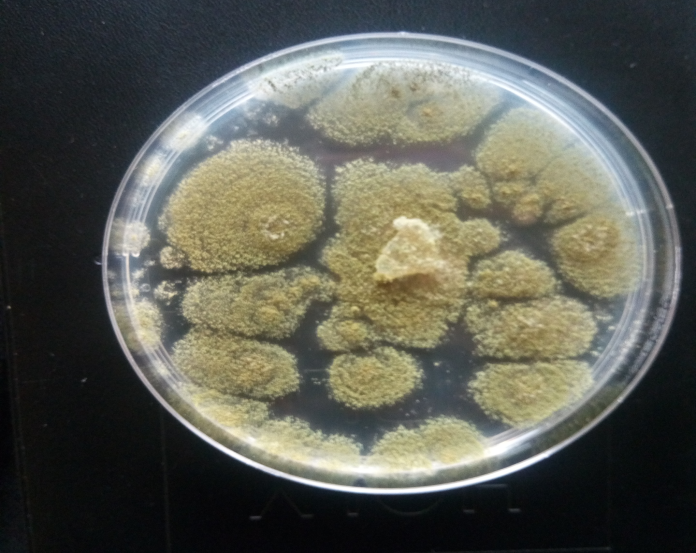 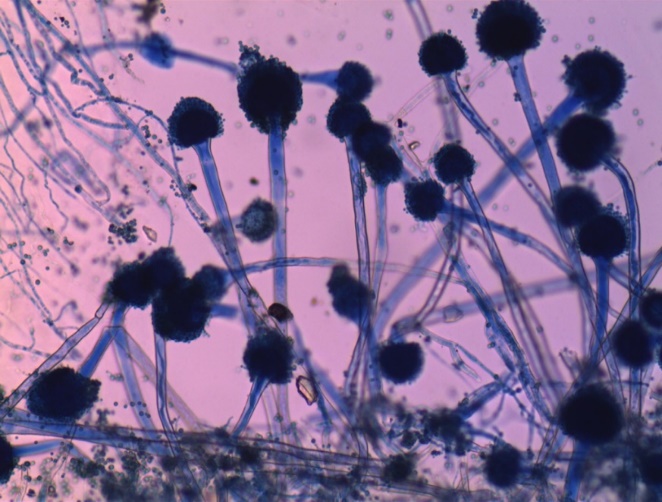 Fig 1a. Culture of Aspergillus flavus          Fig 1b: Micrograph of Aspergillus flavusValues are means of three replicates. Means with same letter along the column are not significantly different (p<0.05), using Duncan Multiple Range Test (DMRT). DAI = Days after inoculation.	Values are means of three replicates. Means with same letter along the column are not significantly different (p<0.05), using          Duncan Multiple Range Test (DMRT) Values are means of three replicates. Means with same letter along the column are not significantly different (p<0.05), using   Duncan Multiple Range Test (DMRT) DAS=Days after sowingValues are means of three replicates. Means with same letter along the column are not significantly different (p<0.05), using Duncan  Multiple Range Test (DMRT)Table 1. List of treatments used in the field experimentTable 1. List of treatments used in the field experimentTreatment                          Description1Plants inoculated with A. flavus and treated with T. asperellum2Plants inoculated with A. flavus and treated with T. hamatum3Plants inoculated with A. flavus and treated with T. viride4Plants inoculated with A. flavus and treated with T. harzianum5Plants inoculated with A. flavus and treated with T. pseudokoningii6Plants inoculated with A. flavus and treated with T. asperellum +cattle dung7Plants inoculated with A. flavus and treated with T. hamatum + cattle dung8Plants inoculated with A. flavus and treated with T. viride + cattle dung9Plants inoculated with A. flavus and treated with T. harzianum + cattle dung10Plants inoculated with A. flavus and treated with T. pseudokoningii + cattle dung11Plants inoculated with A. flavus and treated with cattle dung12Plants inoculated with A. flavus and treated with carbendazim13Untreated controlTable 2. Efficacy of Trichoderma species against mycelial  growth of Aspergillus flavusTable 2. Efficacy of Trichoderma species against mycelial  growth of Aspergillus flavusTable 2. Efficacy of Trichoderma species against mycelial  growth of Aspergillus flavusTable 2. Efficacy of Trichoderma species against mycelial  growth of Aspergillus flavusTable 2. Efficacy of Trichoderma species against mycelial  growth of Aspergillus flavusTable 2. Efficacy of Trichoderma species against mycelial  growth of Aspergillus flavusTable 2. Efficacy of Trichoderma species against mycelial  growth of Aspergillus flavusTable 2. Efficacy of Trichoderma species against mycelial  growth of Aspergillus flavusTable 2. Efficacy of Trichoderma species against mycelial  growth of Aspergillus flavusMycelial growth (mm)Mycelial growth (mm)Mycelial growth (mm)Mycelial growth (mm)Percent inhibitionPercent inhibitionPercent inhibitionTreatment2DAI3DAI4DAI5DAI2DAI3DAI4DAI5DAITrichoderma asperellum7.3ab13.5ab16.2ab17.3ab46.3a58.3b61.2b61.6abTrichoderma hamatum7.8ab12.2ab15.6ab18.9ab42.1ab62.3ab63.3b63.3abTrichoderma viride10.2ab13.9ab15.8ab16.4ab25.0bc57.1b62.3b63.5abTrichoderma harzianum8.7ab10.5ab12.1b12.3b36.0bc67.6a71.0a72.3aTrichoderma pseudokoningii10.7ab12.3ab14.1ab15.3ab21.3c62.0ab66.2ab66.2abCarbendazim8.3ab11.4ab11.8b11.4b39.0b64.8ab71.8a71.8aControl13.6a32.4a41.8a45.0a0cd0bc0bc0bTable 3. Effect of Trichoderma spp. and poultry manure on growth performance of groundnut inoculated with A. flavusTable 3. Effect of Trichoderma spp. and poultry manure on growth performance of groundnut inoculated with A. flavusTable 3. Effect of Trichoderma spp. and poultry manure on growth performance of groundnut inoculated with A. flavusTable 3. Effect of Trichoderma spp. and poultry manure on growth performance of groundnut inoculated with A. flavusTable 3. Effect of Trichoderma spp. and poultry manure on growth performance of groundnut inoculated with A. flavusTable 3. Effect of Trichoderma spp. and poultry manure on growth performance of groundnut inoculated with A. flavusTable 3. Effect of Trichoderma spp. and poultry manure on growth performance of groundnut inoculated with A. flavusPlant heightNumber ofPlant widthFresh plant Dry plantTreatment(cm)branches(cm)wt (g)wt (g)T1 = Trichoderma asperellum27.4b10.2a24.6ab129.4b53.1cdT2 = Trichoderma hamatum32.7ab10.8a22.1ab132.8bc61.2bcT3 = Trichoderma viride33.6ab12.3a27.2a140.358.2cT4 = Trichoderma harzianum30.7ab11.1a18.4b148.7b55.5cT5 = Trichoderma pseudokoningii33.9ab13.5a27.2a151.3b64.4bT6 = Trichoderma asperellum + Cattle dung36.9a12.2a21.1ab133.4bc60.7bcT7 = Trichoderma hamatum + Cattle dung29.6ab9.8a22.7ab148.4b73.2aT8 = Trichoderma viride + Cattle dung33.7ab14.5a26.8a154.1ab68.3abT9 = Trichoderma harzianum + Cattle dung28.3ab13.7a19.2b158.4a74.3aT10 =  Trichoderma pseudokoningii + Cattle dung37.6a13.1a23.3ab154.8ab75.6aT11 = Cattle dung31.1ab11.4a24.5ab160.3a69.1abT12 = Carbendazim30.3ab12.3a21.6ab155.5ab73.4aT13 = Control35.6a12.6a24.4ab150.365.7bTable 4. Determination of Aspergillus flavus soil population, seed infection and pe-harvest aflatoxin contamination in groundnutTable 4. Determination of Aspergillus flavus soil population, seed infection and pe-harvest aflatoxin contamination in groundnutTable 4. Determination of Aspergillus flavus soil population, seed infection and pe-harvest aflatoxin contamination in groundnutTable 4. Determination of Aspergillus flavus soil population, seed infection and pe-harvest aflatoxin contamination in groundnutTable 4. Determination of Aspergillus flavus soil population, seed infection and pe-harvest aflatoxin contamination in groundnutTable 4. Determination of Aspergillus flavus soil population, seed infection and pe-harvest aflatoxin contamination in groundnutTable 4. Determination of Aspergillus flavus soil population, seed infection and pe-harvest aflatoxin contamination in groundnutTable 4. Determination of Aspergillus flavus soil population, seed infection and pe-harvest aflatoxin contamination in groundnutTable 4. Determination of Aspergillus flavus soil population, seed infection and pe-harvest aflatoxin contamination in groundnutTable 4. Determination of Aspergillus flavus soil population, seed infection and pe-harvest aflatoxin contamination in groundnutTable 4. Determination of Aspergillus flavus soil population, seed infection and pe-harvest aflatoxin contamination in groundnut                   Soil population of Aspergillus  flavus (cfu/g-1)                   Soil population of Aspergillus  flavus (cfu/g-1)                   Soil population of Aspergillus  flavus (cfu/g-1)                   Soil population of Aspergillus  flavus (cfu/g-1)                   Soil population of Aspergillus  flavus (cfu/g-1) Aspergillus. flavus infection (%) Aspergillus. flavus infection (%) Aspergillus. flavus infection (%)Aflatoxin (µg/kg-1)Aflatoxin (µg/kg-1)TreatmentInitial count80 DAS100DAS120 DASFinal count80 DAS100DAS120 DASB1B2T1=Trichoderma asperellum4.4x103a3.8x1032.2x103bc1.7x1031.5x103b2.3ab7.6c25.4b24.6b2.1abT2=T. hamatum4.5x103a4.1x103ab3.4x103ab2.5x103b1.8x103b1.7ab14.8b32.9ab27.4ab2.8abT3=T. viride4.3x103a3.5.x103b2..7x103b2.4.x103b1.7x103b2.8ab7.1c28.5ab23.3b2.6abT4=T. harzianum4.2x103a3.5x103b2.6x103b2.1x103bc1.4x103b1.2ab5.2c25.7b18.5c1.5abT5=T. pseudokoningii4.1x103a3.7x103b2.9x103b2.1x103bc1.7x103b1.5ab18.8ab30.8ab20.8bc2.3sbT6=T. aperellum + Cattle dung4.3x103a3.5x103b2.9x103b2.3x103b1.3x103b2.3ab10.3bc18.8c15.3c1.3abT7=T. hamatum + Cattle dung4. 3x103a3.3x103b2.0x103bc1.6x103c1.4x103b1.1ab13.7b20.7bc16.3c1.4abT8=T, viride + Cattle dung4.5x103a3.9x103b2.5x103b2.0x103bc1.5x103b1.3ab12.6b22.8bc17.2c1.3abT9=T. harzianum + Cattle dung4.7x103a4.2x103ab3.5x103ab2.7x103b1.1x103bc2.0ab9.5bc17.9c10.3cd1.7abT10=T. pseudokoningii + Cattle dung4.1x103a3.8x1033.1x103ab2.3x103bc1.6x103b1.3ab13.1b23.7bc15.5c1.8abT11=Cattle dung4.5x103a4.1x103ab3.x3103ab2.5x103b1.5x103b1.8ab15.3b22.3bc17.3c1.6abT12=Carbendazim4.4x103a3.8x103b3.4x103ab3.1x103ab2.7x103ab1.0ab14.4b24.5b14.5c1.3abT13=Control4..6x103a4.7x103a4.8.x103a4.7x103a4.6.x103a7.9a39.6a48.4a43.7a6.3aTable 5. Effect of Trichoderma species and poultry manure on groundnut yieldTable 5. Effect of Trichoderma species and poultry manure on groundnut yieldTable 5. Effect of Trichoderma species and poultry manure on groundnut yieldTable 5. Effect of Trichoderma species and poultry manure on groundnut yieldNo. of pod weightpod length 100 seed  Seeds Yield TreatmentPods(g)(cm)weight (g) per podt/ha-1T1= Trichoderma asperellum10.67ab1.56a3.27a56.11b2.61ab1.03bcT2 = Trichoderma hamatum11.33ab1.82a3.43a59.01b2.53ab1.3bcT3 = Trichoderma viride10.22ab1.78a3.43a63.33ab2.78ab1.8bT4 = Trichoderma harzianum11.33ab1.73a3.47a63.33ab21.60ab1.2bcT5 = Trichoderma pseudokoningii13.05a1.54a3.20a44.50cd2.51ab1.9bT6 = Trichoderma asperellum + cattle dung14.33a2.03a3.67a59.40b3.01a2.2bT7 = Trichoderma hamatum + cattle dung15.67a1.92a3.27a54.50bc3.07a2.8abT8 = Trichoderma viride + cattle dung13.67a1.19a3.02a57.51b2.93ab1.4bcT9 = Trichoderma harzianum + cattle dung manure14.02a1.64a2.80a49.53c3.01a2.7abT10= Trichoderma pseudokoningii + cattle dung15.31a1.35a3.27a58.90b2.80ab3.3aT11 = Cattle dung11.42ab1.65a3.33a58.91b2.79ab2.6abT12 = Carbendazim10.67ab1.78a3.47a66.14a2.67ab1.9bT13 = Control9.67ab1.48a3.13a53.79bc2.72ab1.2bc